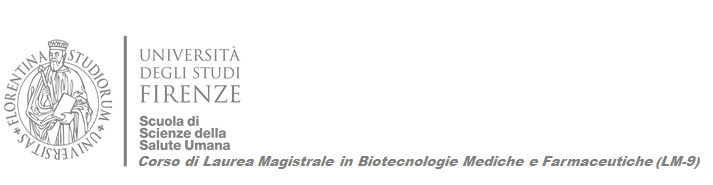 RIASSUNTO TESI 						data (discussione elaborato finale)NOME ……………………………..…………..COGNOME…………………………………………………TITOLO: ……………………………………………………………………………………………………………………………………………………………………………………………………………………………………………………………………………………………………….RELATORE  …………………………………CORRELATORE …………………………